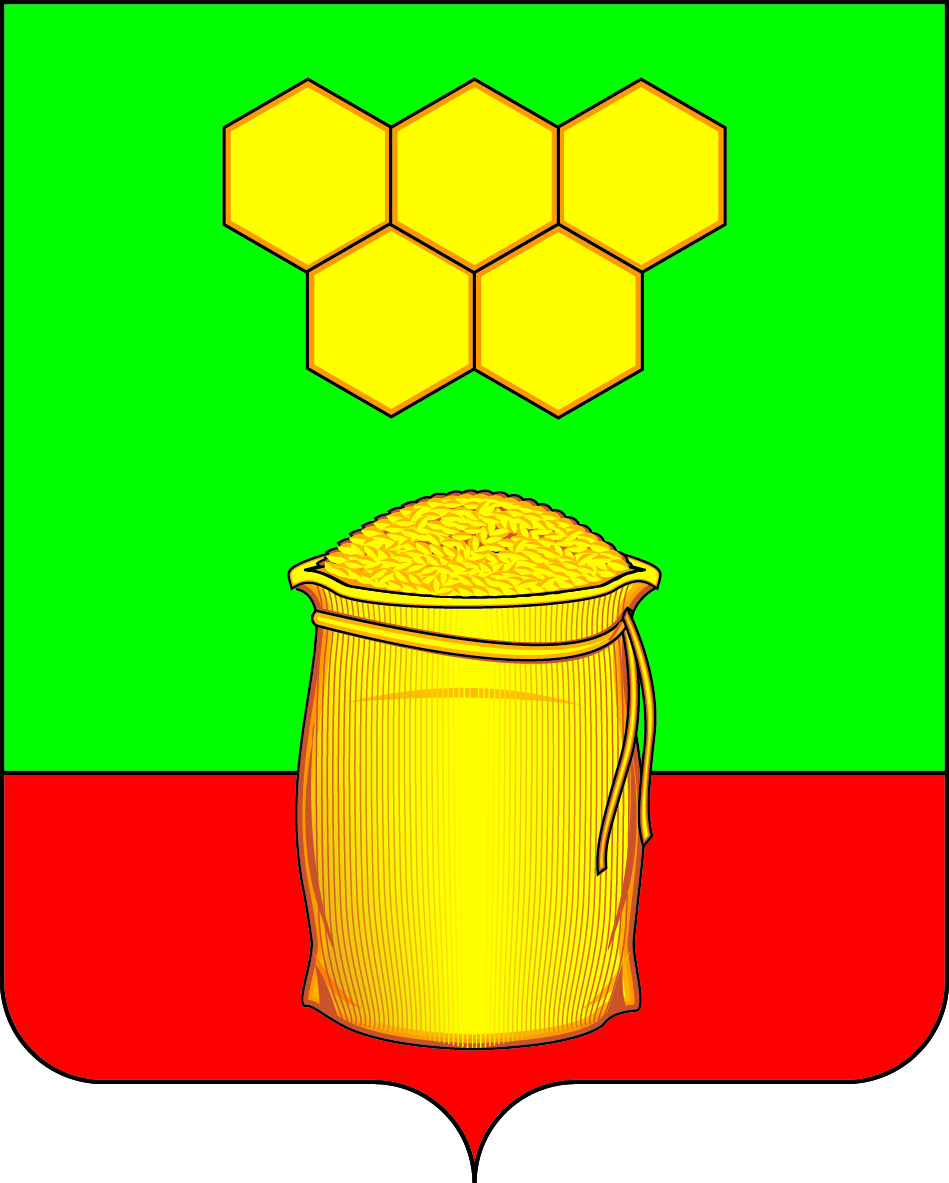                                    СОВЕТ  НАРОДНЫХ  ДЕПУТАТОВ                                 МЕДОВСКОГО СЕЛЬСКОГО ПОСЕЛЕНИЯБОГУЧАРСКОГО МУНИЦИПАЛЬНОГО РАЙОНАВОРОНЕЖСКОЙ ОБЛАСТИ                                                     РЕШЕНИЕ    от   «26» декабря 2018 г. № 239                                 п. ДубраваО Реестре муниципального имущества Медовского  сельского  поселенияБогучарского муниципального районаВ соответствии с Федеральным законом от 06.10.2003 № 131-ФЗ «Об общих принципах организации местного самоуправления в Российской Федерации», Гражданским кодексом Российской Федерации, Приказом Минэкономразвития РФ от 30.08.2011 № 424 "Об утверждении Порядка ведения органами местного самоуправления реестров муниципального имущества", Совет народных депутатов Медовского  сельского поселения решил:                                                       	1. Утвердить Реестр муниципального недвижимого имущества  Медовского сельского поселения Богучарского  муниципального района согласно приложению  1.2. Утвердить Реестр муниципального движимого имущества Медовского сельского поселения Богучарского муниципального района согласно приложению 2.	3.  Утвердить Реестр  муниципальных унитарных предприятий, муниципальных учреждений, хозяйственных обществ, товариществ, акции, доли (вклады) в уставном (складочном) капитале которых принадлежат муниципальным образованиям, иных юридических лиц, в которых муниципальное образование является учредителем (участником),  согласно приложению  3.	4. Считать утратившим силу решение Совета народных депутатов Медовского сельского поселения Богучарского муниципального района Воронежской области от 10.04.2018 № 203 «О реестре  муниципального имущества Медовского сельского поселения Богучарского муниципального района».	5. Контроль за выполнением данного решения возложить на главу Медовского сельского поселения С. В. Чупракова.Глава  Медовского сельского поселения                                        С.В. ЧупраковПриложение 1   к  решению Совета народных депутатовМедовского сельского поселения  Богучарского муниципального района от  26.12. 2018   № 239Реестр муниципального недвижимого имущества Медовского сельского поселения Богучарского  муниципального района на 01.01.2019 г.                                                                                                                                                     Приложение 2к  решению Совета народных депутатов                                                                                                                                                                                                                                                                                                                                                 Медовского сельского поселения Богучарского муниципального района от  26.12. 2018   № 239Реестр муниципального движимого имущества Медовского сельского поселения Богучарского муниципального района на 01.01.2019 г.Приложение 3 к  решению Совета народных депутатовМедовского  сельского поселения  Богучарского муниципального района от  26.12. 2018   № 239Реестр  муниципальных унитарных предприятий, муниципальных учреждений, хозяйственных обществ, товариществ, акции, доли (вклады) в уставном (складочном) капитале которых принадлежат муниципальным образованиям, иных юридических лиц, в которых муниципальное образование является учредителем (участником)на 01.01.2019 г.Наименование недвижимого имуществаАдрес (местоположение) недвижимого имуществаКадастровый номер муниципального недвижимого имуществаПлощадь, протяженность и (или) иные параметры, характеризующие физические свойства недвижимого имуществаСведения о балансовой стоимости недвижимого имущества и начисленной амортизации (износе)Сведения о кадастровой стоимости недвижимого имуществаДаты возникновения и прекращения права муниципальной собственности на недвижимое имуществоРеквизиты документов - оснований возникновения (прекращения) права муниципальной собственности на недвижимое имуществоСведения о правообладателе муниципального недвижимого имуществаСведения об установленных в отношении муниципального недвижимого имущества ограничениях (обременениях) с указанием основания и даты их возникновения и прекращенияЗдание администрации Медовского с/поселенияВоронежская область, Богучарский район, п. Дубрава, пл. Центральная, д. 336:03:1800002:11358,1 кв.м.  1-этажное,213291,00 руб. износ-100% -213291,00 руб.105737,93 руб.15.04.2015  г.Свидетельство о государственной регистрации права 36 АД 853348           от 15.04.2015г. Медовское сельское поселение Богучарского муниципального районаНет Здание сельского Дома культурыВоронежская область, Богучарский район, п. Дубрава, пл. Центральная, д. 436:03:1800003:139978,8 кв.м. 3-этажное1977209,00 руб. износ 100% -1977209,00 руб.1781347,49 руб.30.11.2015 г.Свидетельство о государственной регистрации права № 36-36/004-36/004/009/2015-768/2 от 30.11.2015Медовское сельское поселение Богучарского муниципального района Нет Здание сельского клубаВоронежская область, Богучарский район, с. Медово, ул. Низовая, д. 2б36:03:2100004:23149,1 кв. м. 1-этажное291401,00 руб. износ- 100%- 291401,00 руб.778929,71 руб.30.11.2015 г.Свидетельство о государственной регистрации права № 36-36/004-36/004/009/2015-769/2от 30.11.2015Медовское сельское поселение Богучарского муниципального районаНетЗдание  сельского Дома культурыВоронежская область, Богучарский район, п. Южный, ул. Гагарина, д. 11 36:03:2200001:87574,9 кв. м. 2-этажное2114265,00 руб. износ-100%- 2114265,00 руб.1046277,76 руб.09.07.2015 г.Свидетельство о государственной регистрации права № 36-36/004-36/004/010/2015-229/1от 09.07.2015Медовское сельское поселение Богучарского муниципального районаНетЖилой дом инв. № 18-90, лит.А,а Воронежская область, Богучарский район, п. Дубрава, ул. Садовая, д. 1836-36-04/001/2007-06250 кв. м 1-этажное528000,00 руб. износ-100%-528000,00 руб.236412,00 руб.30.01.2013 г.Свидетельство о государственной регистрации права 36-АГ 853443от  30.01.2013 г.Медовское сельское поселение Богучарского муниципального районаНетЗернохранилищеВоронежская область, Богучарский район, с. Каразеево, ул. Агрономическая, д. 2136:03:1900004:371153,4 кв. м 1-этажное218800,00 руб.Износ-100%-218800,00 руб.20108144,92 руб.12.07.2018Свидетельство о государственной регистрации права 36:03:1900004:37-36/004/2018-3 от  12.07.2018 г.Медовское сельское поселение Богучарского муниципального районаНетГидротехническое сооружение (дамба)Воронежская обл., Богучарский р-он., в границах с. Медово36:03:0000000:1391500 кв. м42400,00 руб.Отсутствуют08.10.2015 г.Свидетельство о государственной регистрации права № 36-36/004-36/004/010/2015-407/2от 08.10.2015Медовское сельское поселение Богучарского муниципального районаНетГидротехническое сооружение (дамба)Воронежская обл., Богучарский р-он., 150 м на восток от яра Лисьи Норы, 1000 м на северо-восток от оврага Барышев, в юго-западном направлении от с. Каразеево36:03:5400024:731000 кв. м46400,00 руб.Отсутствуют08.10.2015 гСвидетельство о государственной регистрации права № 36-36/004-36/004/010/2015-408/2от 08.10.2015Медовское сельское поселение Богучарского муниципального районаНетСети водоснабжения с. МедовоВоронежская область, Богучарский район, с. Медово, ул. Низовая, ул. Советская36:03:0000000:13852067 м277857,00 руб. износ-100%-277857,00 руб.Отсутствуют29.03.2016 г. Свидетельство о государственной регистрации права № 36-36/004-36/004/009/2016-103/1 от 29.03.2016 г. Медовское сельское поселение Богучарского муниципального районаНетВодопроводные сетиВоронежская область, Богучарский район, пос. Южный36:03:0000000:24823360 м452108,00 руб. износ-100%-452108,00 руб.Отсутствуют 19.04.2016 г.Свидетельство о государственной регистрации права  № 36-36/004-36/004/009/2016-175/2от 19.04.2016Медовское сельское поселение Богучарского муниципального районаНетВодопроводные сетиВоронежская область, Богучарский район, пос. Дубрава36:03:0000000:24853230 м389448,00 руб. износ-100%-389448 руб.Отсутствуют19.04.2016 г.Свидетельство о государственной регистрации права  № 36-36/004-36/004/009/2016-172/2от 19.04.2016Медовское сельское поселение Богучарского муниципального районаНетВоенно-мемориальный объект (братская могила № 54)Воронежская область, Богучарский район, с. Медово, ул. Песчаная, д. 5а36:03:2100001:11 49,8 кв. м35094,00 руб. износ-100%-35094,00 руб.Отсутствуют19.04.2016 г.Свидетельство о государственной регистрации права  № 36-36/004-36/004/009/2016-173/2от 19.04.2016Медовское сельское поселение Богучарского муниципального районаНетВоенно-мемориальный объект (братская могила № 61)Воронежская область, Богучарский район, пос. Дубрава, пл. Центральная, д. 3а36:03:1800002:12281,7 кв. м389448,00 руб. износ-100%-389448,00 руб.Отсутствуют19.04.2016 г.Свидетельство о государственной регистрации права  № 36-36/004-36/004/009/2016-174/2от 19.04.2016Медовское сельское поселение Богучарского муниципального районаНетВоенно-мемориальный объект (братская могила № 64)Воронежская область, Богучарский район, с. Каразеево, ул. Ленина, д. 1А36:03:1900002:2451 кв. м70352,00 руб. износ-100%-70352,00 руб. Отсутствуют19.04.2016 г.Свидетельство о государственной регистрации права  № 36-36/004-36/004/009/2016-176/2от 19.04.2016Медовское сельское поселение Богучарского муниципального районаНетВодопроводные сетиВоронежская область, Богучарский район, х. Малеванный36:03:0000000:24982065 м277857,00 руб. износ-100%-277857,00 руб.Отсутствуют25.05.2016 г.Свидетельство о государственной регистрации права  № 36-36/004-36/004/012/2016-131/2от 25.05.2016Медовское сельское поселение Богучарского муниципального районаНетГидротехническое сооружение (дамба) Воронежская область, Богучарский район, 2100 м на юго-запад от п. Дубрава, балка Белый Яр36:03:5400007:1273616 кв. м37200,00 руб. Отсутствуют01.04.2018 г.Свидетельство о государственной регистрации права № 36:03:5400007:127-36/004/2017-1от 12.09.2017 Медовское сельское поселение Богучарского муниципального районаНетГидротехническое сооружение (дамба)Воронежская область, Богучарский район, 2700 м на север от с. Каразеево36:03:5400023:772117 кв. м53700,00 руб.Отсутствуют01.04.2018 г.Свидетельство о государственной регистрации права № 36:03:5400023:77-36/004/2017-1 от 22.09.2017Медовское сельское поселение Богучарского муниципального районаНетГидротехническое сооружение (дамба)Воронежская область, Богучарский район, 1000 м на северо-восток от п. Дубрава36:03:5400008:643219 кв. м69200,00 руб.Отсутствуют01.04.2018 г.Свидетельство о государственной регистрации права № 36:03:5400008:64-36/004/2017-1 от 22.09.2017Медовское сельское поселение Богучарского муниципального районаНетГидротехническое сооружение (дамба)Воронежская область, Богучарский район, 2400 м на север от х. Малеванный36:03:5400007:129962 кв. м16100,00 руб.Отсутствуют01.04.2018 г.Свидетельство о государственной регистрации права № 36:03:5400007:129-36/004/2017-2 от 22.09.2017Медовское сельское поселение Богучарского муниципального районаНетГидротехническое сооружение (дамба)Воронежская область, Богучарский район, 1100 м на юго-запад от с. Каразеево36:03:5400024:752447 кв. м8100,00 руб.Отсутствуют01.04.2018 г.Свидетельство о государственной регистрации права № 36:03:5400024:75-36/004/2017-1от 22.09.2017Медовское сельское поселение Богучарского муниципального районаНетГидротехническое сооружение (дамба)Воронежская область, Богучарский р-н, 1750 м на северо-запад от леса Широкий, 1900 м на северо-запад от леса Долгий, в южном направлении от хутора Малеванный36:03:5400013:87620 кв. м11800,00 руб.Отсутствуют01.04.2018 г.Свидетельство о государственной регистрации права № 36:03:5400013:87-36/004/2017-1 от 22.09.2017Медовское сельское поселение Богучарского муниципального районаНетЗемельный участокВоронежская обл., Богучарский р-он., 195 м севернее улицы Советской с. Медово36:03:5400018:4014109 кв. мБалансовая (рыночная) стоимость – 241400,00 руб.,  начисленная амортизация – 0 руб.32450,70 руб.28.10.2015 г.Свидетельство о государственной регистрации права № 36-36/004-36/004/012/2015-350/1от 28.10.2015Медовское сельское поселение Богучарского муниципального районаНетЗемельный участокВоронежская обл., Богучарский р-он., 150 м на восток от яра Лисьи Норы, 1000 м на северо-восток от оврага Барышев, в юго-западном направлении от с. Каразеево36:03:5400024:7051576 кв. мБалансовая (рыночная) стоимость – 361500,00 руб.,  начисленная амортизация – 0 руб.118624,80руб.28.10.2015 г.Свидетельство о государственной регистрации права № 36-36/004-36/004/012/2015-349/1от 28.10.2015Медовское сельское поселение Богучарского муниципального районаНетЗемельный участокВоронежская область, Богучарский район, п. Дубрава, ул. Садовая, 1836:03:1800003:00082000 кв. мБалансовая стоимость – 0 руб.,  начисленная амортизация – 0 руб.209480,00 руб.30.01.2013 г.Свидетельство о государственной регистрации права 36-АГ 853442от  30.01.2013 г. Медовское сельское поселение Богучарского муниципального района Нет Земельный участокВоронежская область, Богучарский район, п. Дубрава,  пл. Центральная, 336:03:1800002:55314 кв. мБалансовая стоимость – 0 руб.,  начисленная амортизация – 0 руб.240828,58 руб.06.05.2015 г.Свидетельство о государственной регистрации права 36-АД  852641от  06.05.2015 г.Медовское сельское поселение Богучарского муниципального районаНетЗемельный участокВоронежская область, Богучарский район, п. Южный, ул. Гагарина, д. 1136:03:2200001:74763 кв. мБалансовая стоимость – 0 руб.,  начисленная амортизация – 0 руб.509264,35 руб.23.07.2015 г.Свидетельство о государственной регистрации права № 36-36/004-36/004/012/2015-211/1от  23.07.2015Медовское сельское поселение Богучарского муниципального районаНетЗемельный участокВоронежская область, Богучарский район, с. Медово, ул. Низовая, 2б36:03:2100004:221564 кв. мБалансовая стоимость – 0 руб.,  начисленная амортизация – 0 руб.3000737,32 руб.15.12.2015 г.Свидетельство о государственной регистрации права № 36-36/004-36/004/012/2015-496/1от 15.12.2015Медовское сельское поселение Богучарского муниципального районаНетЗемельный участокВоронежская область, Богучарский район, пос. Дубрава, пл. Центральная, 436:03:1800003:1002580 кв. мБалансовая стоимость – 0 руб.,  начисленная амортизация – 0 руб.1978782,60 руб.15.12.2015 г.Свидетельство о государственной регистрации права № 36-36/004-36/004/012/2015-495/1от 15.12.2015Медовское сельское поселение Богучарского муниципального районаНетЗемельный участокВоронежская область, Богучарский район, с. Медово, ул. Песчаная, 5а36:03:2100001:1058 кв. мБалансовая стоимость – 0 руб.,  начисленная амортизация – 0 руб.31258,52 руб.05.02.2016 г.Свидетельство о государственной регистрации права № 36-36/004-36/004/012/2016-21/2от 05.02.2016Медовское сельское поселение Богучарского муниципального районаНетЗемельный участокВоронежская область, Богучарский район, 180 м на восток от балки Козлов Яр и 630 м от юго-восточной границы кадастрового квартала 36:03:540002536:03:5400025:5236 кв. мБалансовая стоимость – 0 руб.,  начисленная амортизация – 0 руб.103,68 руб.09.02.2016 г.Свидетельство о государственной регистрации права № 36-36/004-36/004/009/2016-45/2от 09.02.2016Медовское сельское поселение Богучарского муниципального районаНетЗемельный участокВоронежская область, Богучарский район, с. Каразеево, ул. Ленина, д. 1А36:03:1900002:23135 кв. мБалансовая стоимость – 0 руб.,  начисленная амортизация – 0 руб.4797,90 руб.10.02.2016 г.Свидетельство о государственной регистрации права № 36-36/004-36/004/012/2016-20/2 от 10.02.2016Медовское сельское поселение Богучарского муниципального районаНетЗемельный участокВоронежская область, Богучарский район, пос. Дубрава, пл. Центральная, д. 3а36:03:1800002:111340 кв. мБалансовая стоимость – 0 руб.,  начисленная амортизация – 0 руб.260769,80 руб.09.02.2016 г.Свидетельство о государственной регистрации права № 36-36/004-36/004/009/2016-46/2от 09.02.2016Медовское сельское поселение Богучарского муниципального районаНетЗемельный участокВоронежская область, Богучарский район, 2100 м на юго-запад от п. Дубрава, балка Белый Яр36:03:5400007:126156992 кв. мБалансовая (рыночная) стоимость – 370500,00 руб.,  начисленная амортизация – 0 руб.452136,96 руб.01.04.2018 г.Свидетельство о государственной регистрации права № 36:03:5400007:126-36/004/2017-1от 05.12.2017Медовское сельское поселение Богучарского муниципального районаНетЗемельный участокВоронежская область, Богучарский район, 2700 м на север от с. Каразеево36:03:5400023:7525187 кв. мБалансовая (рыночная) стоимость – 47600,00 руб.,  начисленная амортизация – 0 руб72538,56 руб.01.04.2018 г.Свидетельство о государственной регистрации права № 36:03:5400023:75-36/004/2017-1от 13.12.2017Медовское сельское поселение Богучарского муниципального районаНетЗемельный участокВоронежская область, Богучарский район, 1000 м на северо-восток от п. Дубрава36:03:5400008:6015777 кв. мБалансовая (рыночная) стоимость – 29800,00 руб.,  начисленная амортизация – 0 руб.276886,35 руб.01.04.2018 г.Свидетельство о государственной регистрации права № 36:03:5400008:60-36/004/2017-1от 07.12.2017Медовское сельское поселение Богучарского муниципального районаНетЗемельный участокВоронежская область, Богучарский район, 2400 м на север от х. Малеванный36:03:5400007:12515568 кв. мБалансовая (рыночная) стоимость – 123300,00 руб.,  начисленная амортизация – 0 руб.44835,84 руб.01.04.2018 г.Свидетельство о государственной регистрации права № 36:03:5400007:125-36/004/2017-1от 14.12.2017Медовское сельское поселение Богучарского муниципального районаНетЗемельный участокВоронежская область, Богучарский район, 1100 м на юго-запад от с. Каразеево36:03:5400024:7457503 кв. мБалансовая (рыночная) стоимость – 91400,00 руб.,  начисленная амортизация – 0 руб.822292,90 руб.01.04.2018 г.Свидетельство о государственной регистрации права № 36:03:5400024:74-36/004/2017-1от 07.12.2017Медовское сельское поселение Богучарского муниципального районаНетЗемельный участокВоронежская область, Богучарский р-н, 1750 м на северо-запад от леса Широкий, 1900 м на северо-запад от леса Долгий, в южном направлении от хутора Малеванный36:03:5400013:7737705 кв. мБалансовая (рыночная) стоимость – 124000,00 руб.,  начисленная амортизация – 0 руб.125934,70 руб.01.04.2018 г.Свидетельство о государственной регистрации права № 36:03:5400013:77-36/004/2017-1от 12.12.2017Медовское сельское поселение Богучарского муниципального районаНетЗемельный участокВоронежская область, Богучарский район, с. Каразеево, ул. Агрономическая, д. 2136:03:1900004:367438 кв. мБалансовая (рыночная) стоимость – 58600,00 руб.,  начисленная амортизация – 0 руб.19115,6612.07.2018Свидетельство о государственной регистрации права 36:03:1900004:36-36/004/2018-1 от  12.07.2018 г.Медовское сельское поселение Богучарского муниципального районаНетЗемельный участокВоронежская область, Богучарский район, с. Медово, ул. Низовая, 2б36:03:2100004:1361789 кв. м Балансовая стоимость – 0 руб.,  начисленная амортизация – 0 руб.3432429,07 руб.27.10.2018Свидетельство о государственной регистрации права 36:03:2100004:136-36/073/2018-1 от  27.10.2018 Медовское сельское поселение Богучарского муниципального районаНетЗемельный участокВоронежская область, Богучарский район п. Дубрава, пл. Центральная, 436:03:1800003:2582696 кв. мБалансовая стоимость – 0 руб.,  начисленная амортизация – 0 руб.2067751,12 руб.30.11.2018Свидетельство о государственной регистрации права 36:03:1800003:258-36/073/2018-1 от  30.11.2018 Медовское сельское поселение Богучарского муниципального районаНетИтого:411757,8 кв. м/10722 м8968130,00 руб., износ-7235130,00 руб.37757869,22руб.Наименование движимого имуществаСведения о балансовой стоимости движимого имущества и начисленной амортизации (износе)Даты возникновения и прекращения права муниципальной собственности на движимое имуществоРеквизиты документов - оснований возникновения (прекращения) права муниципальной собственности на движимое имуществоСведения о правообладателе муниципального движимого имуществаСведения об установленных в отношении муниципального движимого имущества ограничениях (обременениях) с указанием основания и даты их возникновения и прекращенияВ отношении акций акционерных обществ В отношении акций акционерных обществ В отношении акций акционерных обществ В отношении долей (вкладов) в уставных (складочных) капиталах хозяйственных обществ и товариществВ отношении долей (вкладов) в уставных (складочных) капиталах хозяйственных обществ и товариществВ отношении долей (вкладов) в уставных (складочных) капиталах хозяйственных обществ и товариществНаименование движимого имуществаСведения о балансовой стоимости движимого имущества и начисленной амортизации (износе)Даты возникновения и прекращения права муниципальной собственности на движимое имуществоРеквизиты документов - оснований возникновения (прекращения) права муниципальной собственности на движимое имуществоСведения о правообладателе муниципального движимого имуществаСведения об установленных в отношении муниципального движимого имущества ограничениях (обременениях) с указанием основания и даты их возникновения и прекращенияНаименовании акционерного общества-эмитента, его основной государственный регистрационный номерКоличество акций, выпущенных акционерным обществом (с указанием количества привилегированных акций), и размере доли в уставном капитале, принадлежащей муниципальному образованию, в процентахНоминальная стоимости акцийНоминальная стоимости акцийНаименование хозяйственного общества, товарищества, его основной государственный регистрационный номерРазмер уставного (складочного) капитала хозяйственного общества, товарищества и доли муниципального образования в уставном (складочном) капитале в процентахЛегковой автомобиль LADA GRANTA, 219110333641,49 руб.(износ-289172,00 руб.)03.09.2014г.Паспорт транспортного средства 63 НУ 354284 Медовское сельское поселение Богучарского муниципального районаНет000000ИТОГО:333641,49 руб.(износ-289172,00 руб.)Нет000000полное наименование и организационно-правовая форма юридического лицаадрес (местонахождение)основной государственный регистрационный номер и дата государственной регистрацииреквизиты документа - основания создания юридического лица (участия муниципального образования в создании (уставном капитале) юридического лица)размер уставного фонда (для муниципальных унитарных предприятий)размер доли, принадлежащей муниципальному образованию в уставном (складочном) капитале, в процентах (для хозяйственных обществ и товариществ)данные о балансовой и остаточной стоимости основных средств (фондов) (для муниципальных учреждений и муниципальных унитарных предприятий)среднесписочная численность работников (для муниципальных учреждений и муниципальных унитарных предприятий)--------